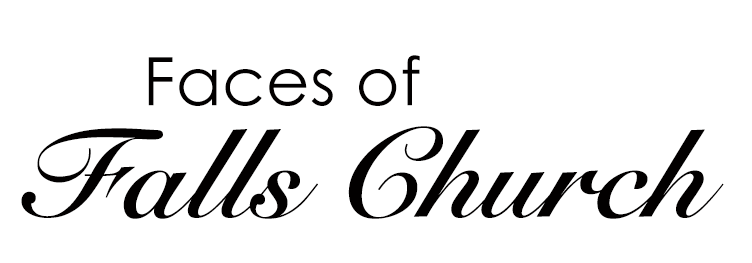        Episode 1:         First Friday of Falls Church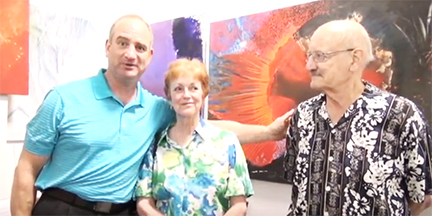 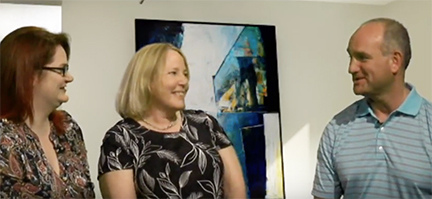 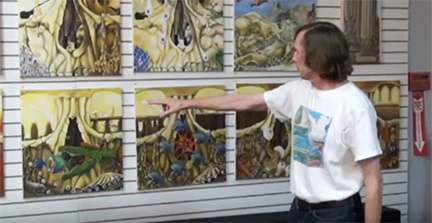 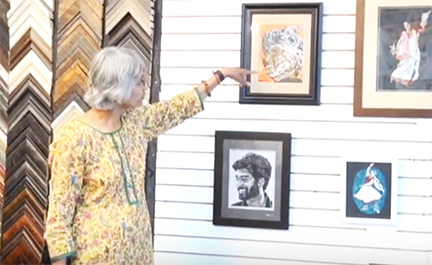 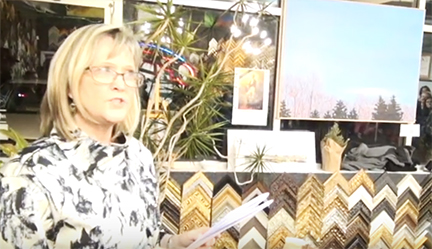 Faces of Falls Church focuses on local community voices and is produced by Melissa Robison and Amanda Lovins, members of Falls Church Cable Access Corporation (FCCAC), the public access partner at FCC-TV. Our first episode features First Friday of Falls Church.Faces of Falls Church airs on FCC-TV on Wednesdays at 7:00 pm on these channels: RCN Channel 2, Cox Channel 11, and Verizon Channel 35. We also post episodes on our YouTube Channel, Falls Church Public Access TV. Stay tuned for future episodes!Falls Church Cable Access Corporation 7124 Leesburg Pike, Door 20 Falls Church, VA 22043Website: www.fallschurchcableaccess.org  | YouTube: Falls Church Public Access TVBecome a Member of FCCAC!  Join online: http://www.fallschurchcableaccess.org/membership.htmlorFill out our Membership Application below:All members will receive information and news emails from FCCAC. For questions and additional membership information, please contact Melissa Robison, FCCAC Membership Chair, at melissa2510@gmail.comMake Your Own TV Program!Check out some other FCCAC Programs in ProductionYou can produce your own show. The first step to becoming a public access producer is to become a member of FCCAC. See our membership application on the back side of this flyer.We have several programs in production at FCCAC including:International InvestorCreative CauldronInner LoopFalls Church AccessAmerican Diplomacy at RiskWebsite: http://www.fallschurchcableaccess.org/programming.htmlYouTube:Falls Church Public Access TVMembership InformationMember Contact InformationThe first step to becoming a public access producer is to become a member of FCCAC. Residents of the City of Falls Church, non-residents interested in producing or assisting with a public access program for broadcast on FCC-TV, or non-residents who are representatives of businesses or organizations in the City of Falls Church may be FCCAC members.Membership Levels:Please chose a membership level:INDIVIDUAL☐ Falls Church City Residents - $25☐ Non-Falls Church City Residents - $40FAMILIES☐ Falls Church City Residents - $35☐ Non-Falls Church City Residents - $60NON-PROFIT ORGANIZATIONS☐ Falls Church City 501(c)(3) Organizations - $75CORPORATIONS☐ Falls Church City For-Profit Companies - $100Please print (not cursive) for legibility.Name: ______________________________Street Address: _______________________Address 2: ___________________________Phone: ______________________________Email: _______________________________Method of Payment: ___________________Signature: ____________________________Please send checks to:Falls Church Cable Access Corporation7124 Leesburg PikeFalls Church, Virginia 22043Attention: Treasurer----------------------------------------------------------FOR OFFICE USE ONLYDate Received _______ Received by: __________Date Entered: ___________☐ New Member ☐ Renewal